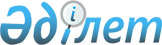 О внесении изменений в решение XLV сессии Шахтинского городского маслихата от 24 декабря 2020 года № 1780/45 "О городском бюджете на 2021 - 2023 годы"
					
			С истёкшим сроком
			
			
		
					Решение Шахтинского городского маслихата Карагандинской области от 31 марта 2021 года № 25/3. Зарегистрировано Департаментом юстиции Карагандинской области 9 апреля 2021 года № 6291. Прекращено действие в связи с истечением срока
      В соответствии с Бюджетным кодексом Республики Казахстан от 4 декабря 2008 года, Законом Республики Казахстан от 23 января 2001года "О местном государственном управлении и самоуправлении в Республике Казахстан", городской маслихат РЕШИЛ:
      1. Внести в решение XLV сессии Шахтинского городского маслихата от 24 декабря 2020 года № 1780/45 "О городском бюджете на 2021 – 2023 годы" (зарегистрировано в Реестре государственной регистрации нормативных правовых актов за № 150813, опубликовано в Эталонном контрольном банке нормативных правовых актов Республики Казахстан в электронном виде от 30 декабря 2020 года) следующие изменения:
      1) пункт 1 изложить в новой редакции:
      1. Утвердить городской бюджет на 2021 – 2023 годы согласно приложениям 1, 2 и 3 соответственно, в том числе на 2021 год в следующих объемах:
      1) доходы – 9 915 480 тысяч тенге, в том числе по:
      налоговым поступлениям – 1 848 035 тысяч тенге;
      неналоговым поступлениям – 47 749 тысяч тенге;
      поступлениям от продажи основного капитала – 83 015 тысяч тенге;
      поступлениям трансфертов – 7 936 681 тысяча тенге;
      2) затраты – 10 990 359 тысяч тенге;
      3) чистое бюджетное кредитование – 10 000 тысяч тенге:
      бюджетные кредиты – 10 000 тысяч тенге;
      погашение бюджетных кредитов – 0 тысяч тенге;
      4) сальдо по операциям с финансовыми активами – 14 500 тысяч тенге:
      приобретение финансовых активов – 14 500 тысяч тенге;
      поступления от продажи финансовых активов государства – 0 тысяч тенге;
      5) дефицит (профицит) бюджета – минус 1 099 379 тысяч тенге;
      6) финансирование дефицита (использование профицита) бюджета – 1 099 379 тысяч тенге:
      поступление займов – 0 тысяч тенге;
      погашение займов – 0 тысяч тенге;
      используемые остатки бюджетных средств – 1 099 379 тысяч тенге.";
      2) приложения 1, 4, 5 к указанному решению изложить в новой редакции согласно приложениям 1, 2, 3 к настоящему решению.".
      2. Настоящее решение вводится в действие с 1 января 2021 года и подлежит официальному опубликованию. Городской бюджет на 2021 год Целевые трансферты и бюджетные кредиты из областного бюджета на 2021 год Целевые трансферты и бюджетные кредиты администраторам бюджетных программ города на 2021 год
					© 2012. РГП на ПХВ «Институт законодательства и правовой информации Республики Казахстан» Министерства юстиции Республики Казахстан
				
      Председатель сессии

Е. Керимкулов

      Секретарь Шахтинского городского маслихата

Ж. Мамерханова
Приложение 1 к решению
Шахтинского городского
маслихата
от 31 марта 2021 года
№ 25/3Приложение 1 к решению
Шахтинского городского
маслихата от 24 декабря
2020 года № 1780/45
Категория
Категория
Категория
Категория
Сумма (тысяч тенге)
Класс
Класс
Класс
Сумма (тысяч тенге)
Подкласс
Подкласс
Сумма (тысяч тенге)
Наименование
Сумма (тысяч тенге)
1
2
3
4
5
I ДОХОДЫ
9 915 480
1
Налоговые поступления
1 848 035
01
Подоходный налог 
465 081
1
Корпоративный подоходный налог
47 350
2
Индивидуальный подоходный налог
417 731
03
Социальный налог
435 103
1
Социальный налог
435 103
04
Налоги на собственность
735 655
1
Налоги на имущество
202 879
3
Земельный налог
367 134
4
Налог на транспортные средства
165 612
5
Единый земельный налог
30
05
Внутренние налоги на товары, работы и услуги
176 449
2
Акцизы
5 910
3
Поступления за использование природных и других ресурсов
128 950
4
Сборы за ведение предпринимательской и профессиональной деятельности
41 281
5
Налог на игорный бизнес
308
08
Обязательные платежи, взимаемые за совершение юридически значимых действий и (или) выдачу документов уполномоченными на то государственными органами или должностными лицами
35 747
1
Государственная пошлина
35 747
2
Неналоговые поступления
47 749
01
Доходы от государственной собственности
22 236
5
Доходы от аренды имущества, находящегося вгосударственной собственности
11 516
7
Вознаграждения по кредитам, выданным из государственного бюджета
10 720
02
Поступления от реализации товаров (работ, услуг) государственными учреждениями, финансируемыми из государственного бюджета
50
1
Поступления от реализации товаров (работ, услуг) государственными учреждениями, финансируемыми из государственного бюджета
50
06
Прочие неналоговые поступления
25 463
1
Прочие неналоговые поступления
25 463
3
Поступления от продажи основного капитала
83 015
01
Продажа государственного имущества, закрепленного за государственными учреждениями
56 515
1
Продажа государственного имущества, закрепленного за государственными учреждениями
56 515
03
Продажа земли и нематериальных активов
26 500
1
Продажа земли 
15 000
2
Продажа нематериальных активов
11 500
4
Поступления трансфертов
7 936 681
01
Трансферты из нижестоящих органов государственного управления
1
3
Трансферты из бюджетов городов районного значения, сел, поселков, сельских округов
1
02
Трансферты из вышестоящих органов государственного управления
7 936 680
2
Трансферты из областного бюджета
7 936 680
Функциональная группа
Функциональная группа
Функциональная группа
Функциональная группа
Функциональная группа
Сумма (тысяч тенге)
Функциональная подгруппа
Функциональная подгруппа
Функциональная подгруппа
Функциональная подгруппа
Сумма (тысяч тенге)
Администратор бюджетных программ
Администратор бюджетных программ
Администратор бюджетных программ
Сумма (тысяч тенге)
Программа
Программа
Сумма (тысяч тенге)
Наименование
Сумма (тысяч тенге)
II.ЗАТРАТЫ
10 990 359
01
Государственные услуги общего характера
1 007 893
1
Представительные, исполнительные и другие органы, выполняющие общие функции государственного управления
247 564
112
Аппарат маслихата района (города областного значения)
42 981
001
Услуги по обеспечению деятельности маслихата района (города областного значения) 
38 700
003
Капитальные расходы государственного органа 
4 281
122
Аппарат акима района (города областного значения)
204 583
001
Услуги по обеспечению деятельности акима района (города областного значения)
194 951
003
Капитальные расходы государственного органа 
9 476
009
Капитальные расходы подведомственных государственных учреждений и организаций
156
2
Финансовая деятельность
74 407
459
Отдел экономики и финансов района (города областного значения)
74 407
003
Проведение оценки имущества в целях налогообложения 
3 000
010
Приватизация, управление коммунальным имуществом, постприватизационная деятельность и регулирование споров, связанных с этим
71 407
5
Планирование и статистическая деятельность
600
459
Отдел экономики и финансов района (города областного значения)
600
061
Экспертиза и оценка документации по вопросам бюджетных инвестиций и государственно-частного партнерства, в том числе концессии
600
9
Прочие государственные услуги общего характера
685 322
454
Отдел предпринимательства и сельского хозяйства района (города областного значения)
56 300
001
Услуги по реализации государственной политики на местном уровне в области развития предпринимательства и сельского хозяйства
54 245
007
Капитальные расходы государственного органа
2 055
459
Отдел экономики и финансов района (города областного значения)
135 708
001
Услуги по реализации государственной политики в области формирования и развития экономической политики, государственного планирования, исполнения бюджета и управления коммунальной собственностью района (города областного значения)
94 186
015
Капитальные расходы государственного органа 
2 418
113
Целевые текущие трансферты нижестоящим бюджетам
39 104
486
Отдел земельных отношений, архитектуры и градостроительства района (города областного значения)
44 836
001
Услуги по реализации государственной политики в области регулирования земельных отношений, архитектуры и градостроительства на местном уровне
42 620
003
Капитальные расходы государственного органа 
2 216
492
Отдел жилищно-коммунального хозяйства, пассажирского транспорта, автомобильных дорог и жилищной инспекции района (города областного значения)
448 478
001
Услуги по реализации государственной политики на местном уровне в области жилищно-коммунального хозяйства, пассажирского транспорта, автомобильных дорог и жилищной инспекции 
248 606
013
Капитальные расходы государственного органа 
10 000
113
Целевые текущие трансферты нижестоящим бюджетам
189 872
02
Оборона
31 233
1
Военные нужды
22 072
122
Аппарат акима района (города областного значения)
22 072
005
Мероприятия в рамках исполнения всеобщей воинской обязанности
22 072
2
Организация работы по чрезвычайным ситуациям
9 161
122
Аппарат акима района (города областного значения)
9 161
006
Предупреждение и ликвидация чрезвычайных ситуаций масштаба района (города областного значения)
4 525
007
Мероприятия по профилактике и тушению степных пожаров районного (городского) масштаба, а также пожаров в населенных пунктах, в которых не созданы органы государственной противопожарной службы
4 636
03
Общественный порядок, безопасность, правовая, судебная, уголовно-исполнительная деятельность
20 000
9
Прочие услуги в области общественного порядка и безопасности
20 000
492
Отдел жилищно-коммунального хозяйства, пассажирского транспорта, автомобильных дорог и жилищной инспекции района (города областного значения)
20 000
021
Обеспечение безопасности дорожного движения в населенных пунктах
20 000
06
Социальная помощь и социальное обеспечение
745 078
1
Социальное обеспечение
72 345
451
Отдел занятости и социальных программ района (города областного значения)
72 345
005
Государственная адресная социальная помощь
72 345
2
Социальная помощь
514 639
451
Отдел занятости и социальных программ района (города областного значения)
514 639
002
Программа занятости
149 242
006
Оказание жилищной помощи
6 870
007
Социальная помощь отдельным категориям нуждающихся граждан по решениям местных представительных органов
82 135
010
Материальное обеспечение детей-инвалидов, воспитывающихся и обучающихся на дому
1 552
014
Оказание социальной помощи нуждающимся гражданам на дому
129 455
017
Обеспечение нуждающихся инвалидов обязательными гигиеническими средствами и предоставление услуг специалистами жестового языка, индивидуальными помощниками в соответствии с индивидуальной программой реабилитации инвалида
114 381
023
Обеспечение деятельности центров занятости населения
31 004
9
Прочие услуги в области социальной помощи и социального обеспечения
158 094
451
Отдел занятости и социальных программ района (города областного значения)
158 094
001
Услуги по реализации государственной политики на местном уровне в области обеспечения занятости и реализации социальных программ для населения
81 812
011
Оплата услуг по зачислению, выплате и доставке пособий и других социальных выплат
1 537
021
Капитальные расходы государственного органа 
783
050
Обеспечение прав и улучшение качества жизни инвалидов в Республике Казахстан
73 862
067
Капитальные расходы подведомственных государственных учреждений и организаций
100
07
Жилищно-коммунальное хозяйство
2 468 177
1
Жилищное хозяйство
1 543 697
467
Отдел строительства района (города областного значения)
1 257 533
003
Проектирование и (или) строительство, реконструкция жилья коммунального жилищного фонда
1 231 533
004
Проектирование, развитие и (или)обустройство инженерно-коммуникационной инфраструктуры
26 000
492
Отдел жилищно-коммунального хозяйства, пассажирского транспорта, автомобильных дорог и жилищной инспекции района (города областного значения)
286 164
098
Приобретение жилья коммунального жилищного фонда
286 164
2
Коммунальное хозяйство
477 679
467
Отдел строительства района (города областного значения)
39 539
006
Развитие системы водоснабжения и водоотведения
39 539
492
Отдел жилищно-коммунального хозяйства, пассажирского транспорта, автомобильных дорог и жилищной инспекции района (города областного значения)
438 140
011
Обеспечение бесперебойного теплоснабжения малых городов
311 625
012
Функционирование системы водоснабжения и водоотведения
126 515
3
Благоустройство населенных пунктов
446 801
492
Отдел жилищно-коммунального хозяйства, пассажирского транспорта, автомобильных дорог и жилищной инспекции района (города областного значения)
446 801
015
Освещение улиц в населенных пунктах
59 430
016
Обеспечение санитарии населенных пунктов
15 386
017
Содержание мест захоронений и захоронение безродных
1 215
018
Благоустройство и озеленение населенных пунктов
370 770
08
Культура, спорт, туризм и информационное пространство
640 757
1
Деятельность в области культуры
318 897
455
Отдел культуры и развития языков района (города областного значения)
318 897
003
Поддержка культурно-досуговой работы
318 897
2
Спорт
41 067
465
Отдел физической культуры и спорта района (города областного значения)
34 517
001
Услуги по реализации государственной политики на местном уровне в сфере физической культуры и спорта
22 098
004
Капитальные расходы государственного органа 
597
005
Развитие массового спорта и национальных видов спорта 
6 265
006
Проведение спортивных соревнований на районном (города областного значения) уровне
3 188
007
Подготовка и участие членов сборных команд района (города областного значения) по различным видам спорта на областных спортивных соревнованиях
2 369
467
Отдел строительства района (города областного значения)
6 550
008
Развитие объектов спорта
6 550
3
Информационное пространство
154 260
455
Отдел культуры и развития языков района (города областного значения)
138 860
006
Функционирование районных (городских) библиотек
122 820
007
Развитие государственного языка и других языков народа Казахстана
16 040
456
Отдел внутренней политики района (города областного значения)
15 400
002
Услуги по проведению государственной информационной политики
15 400
9
Прочие услуги по организации культуры, спорта, туризма и информационного пространства
126 533
455
Отдел культуры и развития языков района (города областного значения)
34 742
001
Услуги по реализации государственной политики на местном уровне в области развития языков и культуры
24 044
010
Капитальные расходы государственного органа
1 198
032
Капитальные расходы подведомственных государственных учреждений и организаций
9 500
456
Отдел внутренней политики района (города областного значения)
91 791
001
Услуги по реализации государственной политики на местном уровне в области информации, укрепления государственности и формирования социального оптимизма граждан
48 473
003
Реализация мероприятий в сфере молодежной политики
42 451
032
Капитальные расходы подведомственных государственных учреждений и организаций
867
10
Сельское, водное, лесное, рыбное хозяйство, особо охраняемые природные территории, охрана окружающей среды и животного мира, земельные отношения
3 500
6
Земельные отношения
3 500
486
Отдел земельных отношений, архитектуры и градостроительства района (города областного значения)
3 500
007
Организация работ по зонированию земель
3 500
11
Промышленность, архитектурная, градостроительная и строительная деятельность
50 883
2
Архитектурная, градостроительная и строительная деятельность
50 883
467
Отдел строительства района (города областного значения)
44 219 
001
Услуги по реализации государственной политики на местном уровне в области строительства
43 989
017
Капитальные расходы государственного органа 
230
486
Отдел земельных отношений, архитектуры и градостроительства района (города областного значения)
6 664
004
Разработка схем градостроительного развития территории района и генеральных планов населенных пунктов
6 664
12
Транспорт и коммуникации
612 854
1
Автомобильный транспорт
308 436
492
Отдел жилищно-коммунального хозяйства, пассажирского транспорта, автомобильных дорог и жилищной инспекции района (города областного значения)
308 436
023
Обеспечение функционирования автомобильных дорог
308 436
9
Прочие услуги в сфере транспорта и коммуникаций
304 418
492
Отдел жилищно-коммунального хозяйства, пассажирского транспорта, автомобильных дорог и жилищной инспекции района (города областного значения)
304 418
037
Субсидирование пассажирских перевозок по социально значимым городским (сельским), пригородным и внутрирайонным сообщениям 
304 418
13
Прочие
825 140
3
Поддержка предпринимательской деятельности и защита конкуренции
10 800
454
Отдел предпринимательства и сельского хозяйства района (города областного значения)
10 800
006
Поддержка предпринимательской деятельности
10 800
9
Прочие
814 340
459
Отдел экономики и финансов района (города областного значения)
33 000
012
Резерв местного исполнительного органа района (города областного значения) 
33 000
467
Отдел строительства района (города областного значения)
781 340
085
Реализация бюджетных инвестиционных проектов в малых и моногородах
781 340
14
Обслуживание долга 
131 362
1
Обслуживание долга 
131 362
459
Отдел экономики и финансов района (города областного значения)
131 362
021
Обслуживание долга местных исполнительных органов по выплате вознаграждений и иных платежей по займам из областного бюджета
131 362
15
Трансферты
4 453 482
1
Трансферты
4 453 482
459
Отдел экономики и финансов района (города областного значения)
4 453 482
006
Возврат неиспользованных (недоиспользованных)целевых трансфертов
110 739
024
Целевые текущие трансферты из нижестоящего бюджета на компенсацию потерь вышестоящего бюджета в связи с изменением законодательства
4 171 993
038
Субвенции
170 750
Функциональная группа
Функциональная группа
Функциональная группа
Функциональная группа
Функциональная группа
Сумма (тысяч тенге)
Функциональная подгруппа
Функциональная подгруппа
Функциональная подгруппа
Функциональная подгруппа
Сумма (тысяч тенге)
Администратор бюджетных программ
Администратор бюджетных программ
Администратор бюджетных программ
Сумма (тысяч тенге)
Программа
Программа
Сумма (тысяч тенге)
Наименование
Сумма (тысяч тенге)
1
2
3
4
5
6
III.ЧИСТОЕ БЮДЖЕТНОЕ КРЕДИТОВАНИЕ
10 000
Бюджетные кредиты
10 000
06
Социальная помощь и социальное обеспечение
10 000
9
Прочие услуги в области социальной помощи и социального обеспечения
10 000
451
Отдел занятости и социальных программ района (города областного значения)
10 000
095
Бюджетные кредиты для предоставления жилищных сертификатов как социальная поддержка
10 000
 Категория
 Категория
 Категория
 Категория
Сумма (тысяч тенге)
Класс
Класс
Класс
Сумма (тысяч тенге)
Подкласс
Подкласс
Сумма (тысяч тенге)
Наименование
Сумма (тысяч тенге)
1
2
3
4
5
Погашение бюджетных кредитов
0
Функциональная группа
Функциональная группа
Функциональная группа
Функциональная группа
Функциональная группа
Сумма (тысяч тенге)
Функциональная подгруппа
Функциональная подгруппа
Функциональная подгруппа
Функциональная подгруппа
Сумма (тысяч тенге)
Администратор бюджетных программ
Администратор бюджетных программ
Администратор бюджетных программ
Сумма (тысяч тенге)
Программа
Программа
Сумма (тысяч тенге)
Наименование
Сумма (тысяч тенге)
1
2
3
4
5
6
IV.САЛЬДО ПО ОПЕРАЦИЯМ С ФИНАНСОВЫМИ АКТИВАМИ
14 500
Приобретение финансовых активов
14 500
13
Прочие
14 500
9
Прочие
14 500
492
Отдел жилищно-коммунального хозяйства, пассажирского транспорта, автомобильных дорог и жилищной инспекции района (города областного значения)
14 500
065
Формирование или увеличение уставного капитала юридических лиц
14 500
Категория
Категория
Категория
Категория
Сумма (тысяч тенге)
Класс
Класс
Класс
Сумма (тысяч тенге)
Подкласс
Подкласс
Сумма (тысяч тенге)
Наименование
Сумма (тысяч тенге)
1
2
3
4
5
V.ДЕФИЦИТ (профицит) бюджета
- 1 099 379
VI. Финансирование дефицита (использование профицита) бюджета
1 099 379
 Категория
 Категория
 Категория
 Категория
Сумма (тысяч тенге)
Класс
Класс
Класс
Сумма (тысяч тенге)
Подкласс
Подкласс
Сумма (тысяч тенге)
Наименование
Сумма (тысяч тенге)
1
2
3
4
5
Поступление займов
0
Функциональная группа
Функциональная группа
Функциональная группа
Функциональная группа
Функциональная группа
Сумма (тысяч тенге)
Функциональная подгруппа
Функциональная подгруппа
Функциональная подгруппа
Функциональная подгруппа
Сумма (тысяч тенге)
Администратор бюджетных программ
Администратор бюджетных программ
Администратор бюджетных программ
Сумма (тысяч тенге)
Программа
Программа
Сумма (тысяч тенге)
Наименование
1
2
3
4
5
6
Погашение займов
0
 Категория
 Категория
 Категория
 Категория
Сумма (тысяч тенге)
 Класс
 Класс
 Класс
Сумма (тысяч тенге)
Подкласс
Подкласс
Сумма (тысяч тенге)
Наименование
Сумма (тысяч тенге)
1
2
3
4
5
8
Используемые остатки бюджетных средств
1 099 379
01
Остатки бюджетных средств
1 099 379
1
Свободные остатки бюджетных средств
1 099 379Приложение 2 к решению
Шахтинского городского
маслихата
от 31 марта 2021 года
№ 25/3Приложение 4 к решению
Шахтинского городского
маслихата от 24 декабря
2020 года № 1780/45
Наименование
Сумма (тысяч тенге)
Всего
2 027 418
в том числе:
Целевые текущие трансферты
934 678
Целевые трансферты на развитие
1 092 740
в том числе:
Целевые текущие трансферты:
934 678
в том числе:
Управление энергетики и жилищно- коммунального хозяйства области 
311 625
На развитие жилищно-коммунального хозяйства
311 625
Управление строительства, архитектуры и градостроительства области
286 164
Приобретение жилья коммунального жилищного фонда для социально уязвимых слоев населения и (или) малообеспеченных многодетных семей
286 164
Управление координации занятости и социальных программ области
300 491
На реализацию мероприятий, направленных на развитие рынка труда в рамках Государственной программы развития продуктивной занятости и массового предпринимательства на 2017-2021 годы "Еңбек"
134 285
На выплату государственной адресной социальной помощи
59 563
На установление доплат к заработной плате работников, предоставляющих специальные социальные услуги в государственных организациях социальной защиты населения
30 815
На обеспечение прав и улучшение качества жизни инвалидов в Республике Казахстан
65 160
На краткосрочное профессиональное обучение по востребованным на рынке труда квалификациям и навыкам в рамках Государственной программы развития продуктивной занятости и массового предпринимательства на 2017-2021 годы "Еңбек"
10 668
Управление культуры, архивов и документации области 
36 398
На установление доплат к должностным окладам за особые условия труда в организациях культуры и архивных учреждениях управленческому и основному персоналу государственных организаций культуры и архивных учреждений
36 398
Целевые трансферты на развитие:
1 092 740
в том числе:
Управление энергетики и жилищно-коммунального хозяйства области 
759 000
Строительство котельной и тепловых сетей в поселке Шахан города Шахтинск Карагандинской области
759 000
Управление строительства, архитектуры и градостроительства области
333 740
Строительство 5-ти этажного жилого дома город Шахтинск, улица Карла Маркса, строение 54 (без благоустройства и наружных инженерных сетей)
213 740
Строительство 60-ти квартирного жилого дома по улице Карла Маркса города Шахтинска (без благоустройства и наружных инженерных сетей)
120 000Приложение 3 к решению
Шахтинского городского
маслихата
от 31 марта 2021 года
№ 25/3Приложение 5 к решению
Шахтинского городского
маслихата от 24 декабря
2020 года № 1780/45
Наименование
Сумма (тысяч тенге)
Всего
2 027 418
в том числе:
Целевые текущие трансферты
934 678
Целевые трансферты на развитие
1 092 740
в том числе:
Целевые текущие трансферты:
934 678
в том числе:
Отдел жилищно-коммунального хозяйства, пассажирского транспорта, автомобильных дорог и жилищной инспекции района (города областного значения)
311 625
На развитие жилищно-коммунального хозяйства
311 625
Отдел строительства района (города областного значения)
286 164
Приобретение жилья коммунального жилищного фонда для социально уязвимых слоев населения и (или) малообеспеченных многодетных семей
286 164
Отдел занятости и социальных программ района (города областного значения)
300 491
На реализацию мероприятий, направленных на развитие рынка труда в рамках Государственной программы развития продуктивной занятости и массового предпринимательства на 2017-2021 годы "Еңбек"
134 285
На выплату государственной адресной социальной помощи
59 563
На установление доплат к заработной плате работников, предоставляющих специальные социальные услуги в государственных организациях социальной защиты населения
30 815
На обеспечение прав и улучшение качества жизни инвалидов в Республике Казахстан
65 160
На краткосрочное профессиональное обучение по востребованным на рынке труда квалификациям и навыкам в рамках Государственной программы развития продуктивной занятости и массового предпринимательства на 2017-2021 годы "Еңбек"
10 668
Отдел культуры и развития языков района (города областного значения)
36 398
На установление доплат к должностным окладам за особые условия труда в организациях культуры и архивных учреждениях управленческому и основному персоналу государственных организаций культуры и архивных учреждений
36 398
Целевые трансферты на развитие:
1 092 740
в том числе:
Отдел строительства района (города областного значения)
1 092 740
Строительство котельной и тепловых сетей в поселке Шахан город Шахтинск Карагандинской области
759 000
Строительство 5-ти этажного жилого дома город Шахтинск, улица Карла Маркса, строение 54 (без благоустройства и наружных инженерных сетей) 
213 740
Строительство 60-ти квартирного жилого дома по улице Карла Маркса города Шахтинска (без благоустройства и наружных инженерных сетей)
120 000